В соответствии с Порядком организации дуального обучения в профессиональных образовательных организациях, находящихся в ведении Самарской области, утвержденным постановлением Правительства Самарской области от 31.07.2015 №479, в целях достижения соответствующего требованиям регионального рынка труда качества подготовки педагогических кадров и развития взаимодействия между государственным бюджетным профессиональным образовательным учреждением Самарской области «Губернский колледж города Похвистнево» и общеобразовательными учреждениями Северо-Восточного образовательного округа приказываю:Организовать дуальное обучение в рамках подготовки педагогических кадров по программам среднего профессионального образования на базе следующих общеобразовательных учреждений:- государственного бюджетного общеобразовательного учреждения Самарской области гимназии имени Заслуженного учителя Российской Федерации Сергея Васильевича Байменова города Похвистнево Самарской области;- государственного бюджетного общеобразовательного учреждения Самарской области средней общеобразовательной школы №1 города Похвистнево Самарской области;- государственного бюджетного общеобразовательного учреждения Самарской области средней общеобразовательной школы №3 города Похвистнево Самарской области;- государственного бюджетного общеобразовательного учреждения Самарской области средней общеобразовательной школы №7 города Похвистнево Самарской области;- государственного бюджетного общеобразовательного учреждения Самарской области средней общеобразовательной школы имени полного кавалера ордена Славы Петра Васильевича Кравцова с. Старопохвистнево муниципального района Похвистневский Самарской области;- государственного бюджетного общеобразовательного учреждения Самарской области средней общеобразовательной школы села Среднее Аверкино муниципального района Похвистневский Самарской области;- государственного бюджетного общеобразовательного учреждения Самарской области средней общеобразовательной школы села Нижнеаверкино муниципального района Похвистневский Самарской области.Руководителю государственного бюджетного профессионального образовательного учреждения Самарской области «Губернский колледж города Похвистнево» Иванову В.Г. обеспечить разработку необходимой документации и информационно-методическое сопровождение реализации дуального обучения на базе общеобразовательных учреждений, указанных в п. 1 настоящего приказа.Руководителям общеобразовательных учреждений, указанных в п. 1 настоящего приказа (Вагизовой Т.В., Гайнановой В.Р., Козловой Л.А., Козлову Д.А, Поручиковой С.Н., Ромаданову В.Н., Арлановой Л.Ю.), обеспечить участие педагогических работников в реализации дуального обучения в части:- разработки содержания образовательных программ в вариативной ее части,- организации и проведения всех видов практик студентов (учебной, производственной, преддипломной),- промежуточной и государственной итоговой аттестации (итоговых квалификационных экзаменах),- рецензирования выпускных квалификационных работ студентов.Контроль за выполнением настоящего приказа возложить на начальника отдела развития образования Северо-Восточного управления министерства образования и науки Самарской области Е.А.Серову.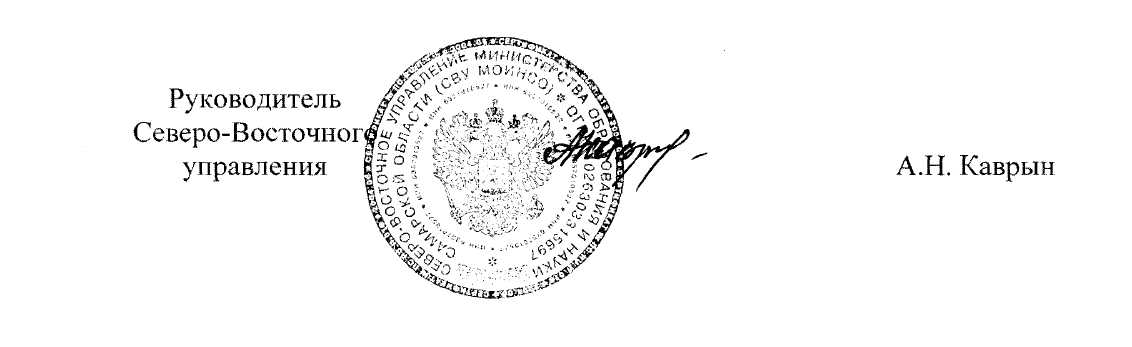 Петров (84656)22708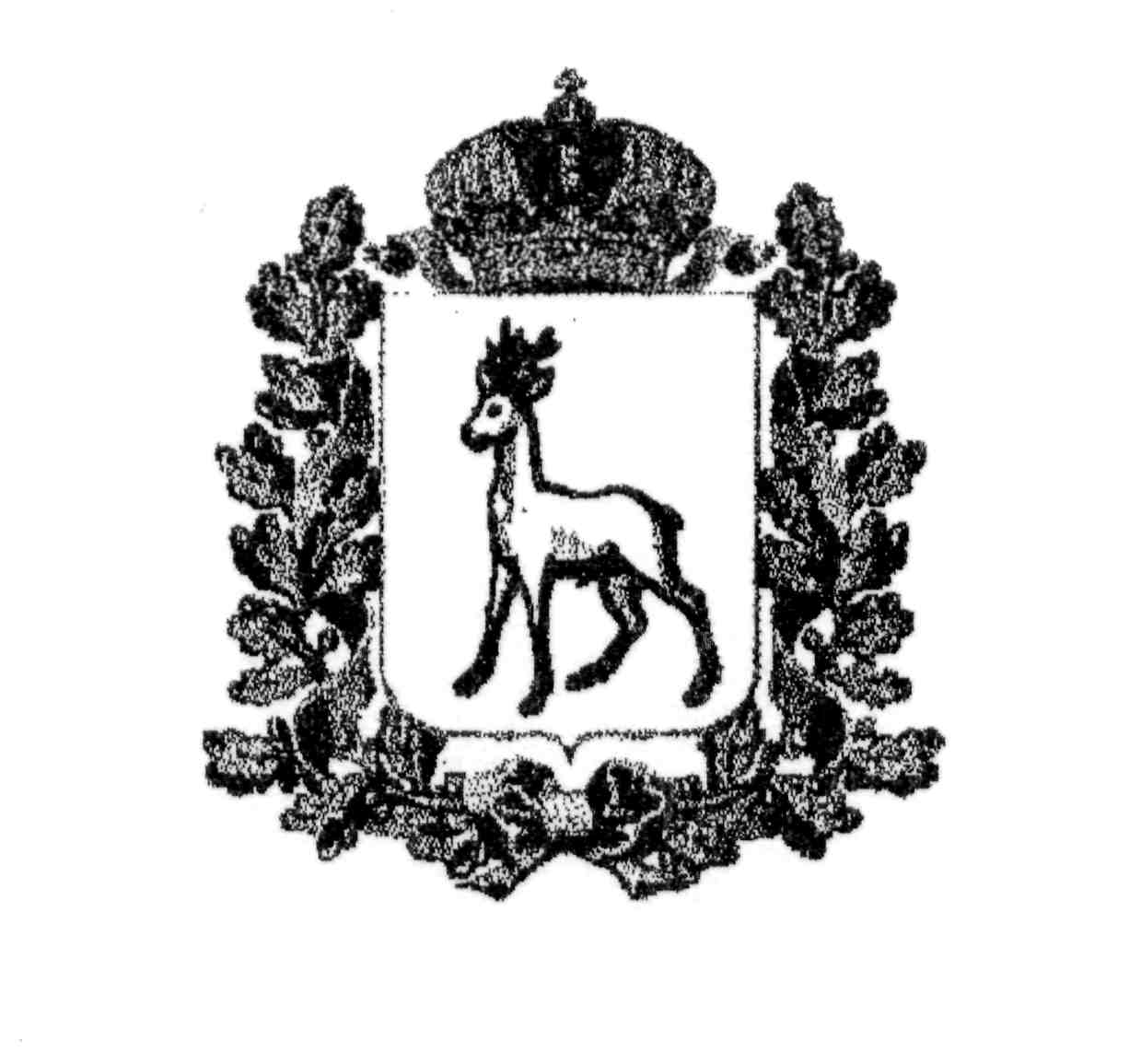 МИНИСТЕРСТВО ОБРАЗОВАНИЯ И НАУКИСАМАРСКОЙ ОБЛАСТИСЕВЕРО-ВОСТОЧНОЕ УПРАВЛЕНИЕПРИКАЗот 06 октября 2016 года   № 247-одОб организации дуального обученияв рамках подготовки педагогических кадров по программамсреднего профессионального образованияв 2016-2017 учебном году